Утренний фильтр детей в ДОО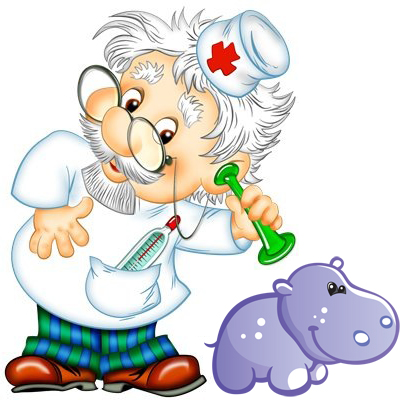 Постановлением Главного государственного санитарного врача РФ от 15.05.2013 N 26 утверждены санитарно-эпидемиологические требования к устройству, содержанию и организации режима работы дошкольных образовательных организаций. ("СанПиН 2.4.1.3049-13. Санитарно-эпидемиологические правила и нормативы...")Настоящие правила и нормативы направлены на охрану здоровья детей при осуществлении деятельности по их воспитанию, обучению, развитию и оздоровлению в дошкольных организациях и устанавливают санитарно-эпидемиологические требования к условиям размещения ДОО, оборудованию и содержанию территории, организации питания и т.д., а также в пункте 2.14 данных правил установлены требования к приему детей в дошкольные организации. В них говорится о том, что ежедневный утренний прием дошкольников проводят воспитатели, которые опрашивают родителей о состоянии здоровья детей. Медсестра по показаниям осматривает зев, кожу и измеряет температуру тела ребенка. Выявленные при утреннем фильтре больные и дети, с подозрением на заболевание, в ДОО не принимаются; заболевшие, выявленные в течение дня, изолируются. В зависимости от состояния ребенок изолируется до прихода родителей или госпитализируется.Один раз в неделю медицинский работник проводит осмотр детей на педикулез. Результаты осмотра заносятся в специальный журнал. В случае обнаружения детей, пораженных педикулезом, их отправляют домой (для обработки).Сезонный подъем различных заболеваний у детей происходит очень часто, причин тому много. В связи с этим во всех детских учреждениях данный вопрос уже в течение ряда лет стоит на постоянном контроле у заведующих детскими садами, а именно обязательное и тщательное проведение сотрудниками так называемого «утреннего фильтра».Медицинский работник или воспитатель перед началом дня внимательно осматривают каждого воспитанника и при необходимости измеряют ему температуру. «Утренний фильтр» проводится в присутствии родителей (законных представителей). Данные о состоянии ребенка (температура, состояние кожи, зева) заносятся в специальную тетрадь, в которой ставят свою роспись и родители, если согласны с результатами осмотра их детей.После перенесенного заболевания, а также отсутствия более 5 дней детей принимают в ДОУ только при наличии справки фельдшера ОВП с указанием диагноза, длительности заболевания.Медицинская сестра ДОУ Зубова Антонина Александровна